CHRIS JOBSEEKER512-555-5555 | chris.jobseeker@gmail.com | www.linkedin.com/in/chrisjobseeker | Austin, TX  78751– REFERENCE LIST –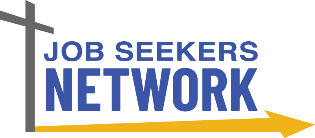 Sample developed by Job Seekers Network.Luke SkywalkerSenior Engineer, Software ArchitectureSW FORCE L.Skywalker@SWFORCE.comXXX-XXX-XXXXhttps://www.linkedin.com/in/luke.skywalkerNote: I worked closely with Luke on many projects since 2016.  As my lead software architect, he can speak to the quality of my relationships with team members and my impact on project deliverables and team dynamics.Frodo BagginsSenior Technology StrategistLOTR InnovationsF.Baggins@gmail.comXXX-XXX-XXXXhttps://www.linkedin.com/in/frodobaggins/Note: Frodo was the team lead on exploring new products and determining feasibility for XYZ’s expansions. He can talk to my approach to problem solving and how I integrated innovation and business priorities into my deliverables.Diana PrinceSenior Security Director WW League TechnologiesDianaPrinceWW@gmail.comXXX-XXX-XXXXhttps://www.linkedin.com/in/DianaPrince/Note: I worked with Diana in developing new security applications.  She can describe how I spearheaded new product design and aligned engineering and design teams on the most impactful user-centric requirements.Sam WilsonDirector, New Product DesignFalcon Aerospacesamwilson@FalconAero.comXXX-XXX-XXXXhttps://www.linkedin.com/in/sam.wilsonfalcon/Note: Sam was a colleague from my early days as a software designer, and we continue to be close personal friends.  He can vouch for my professional reputation in the industry, as well as my character and my passion for continuous personal development. 